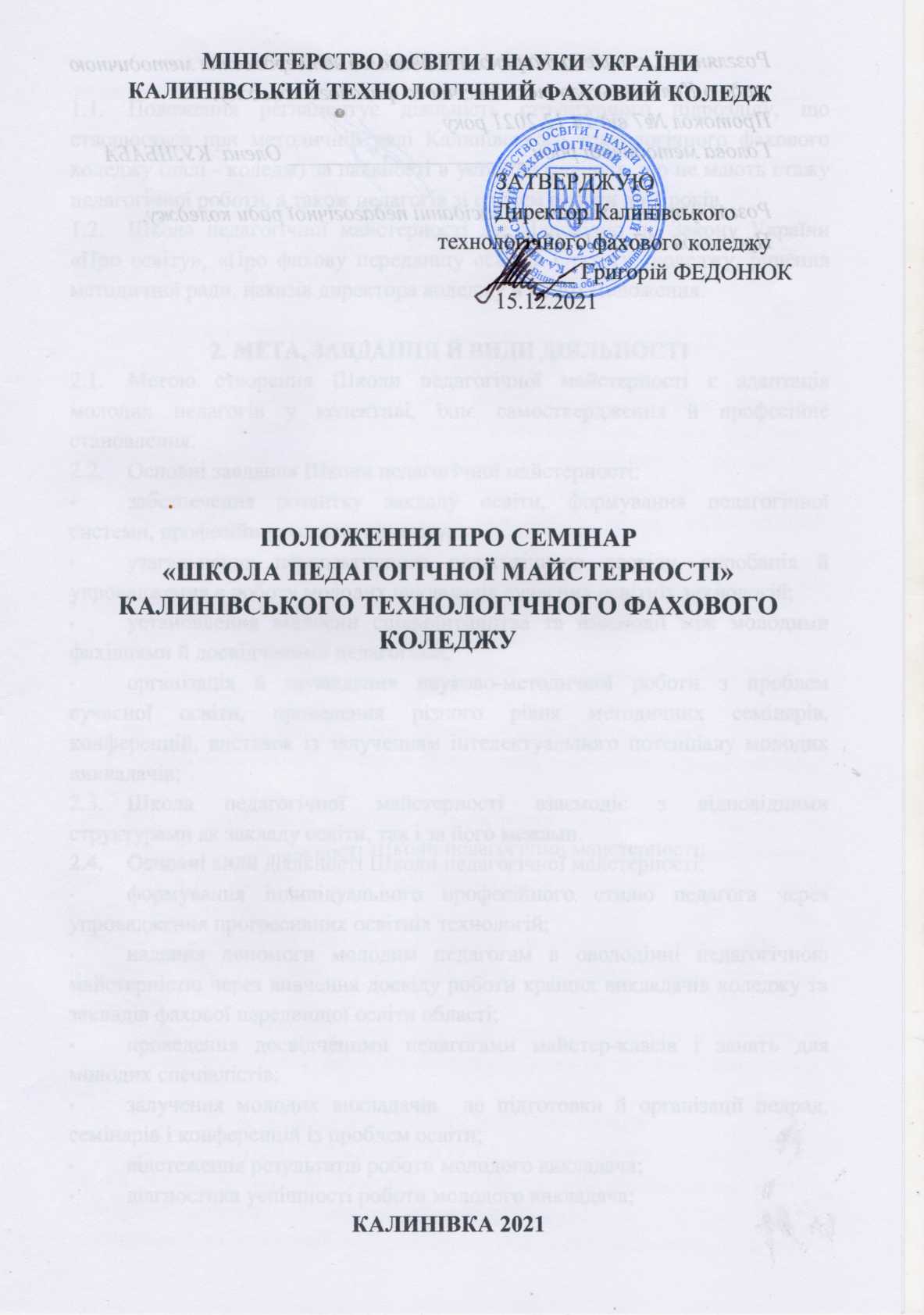 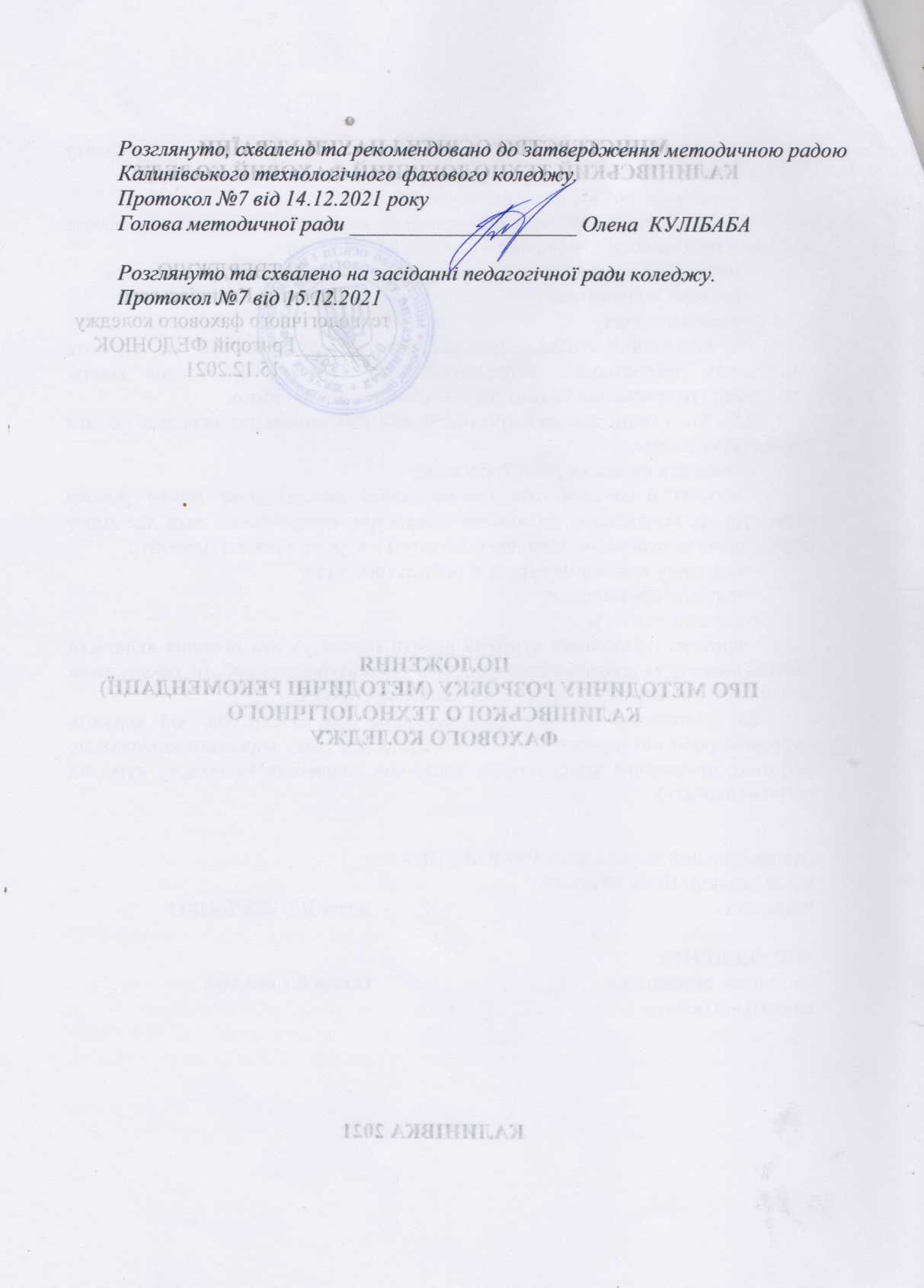 1. ЗАГАЛЬНІ ПОЛОЖЕННЯПоложення регламентує діяльність структурного підрозділу, що створюється при методичній раді Калинівського технологічного фахового коледжу (далі - коледж) за наявності в установі фахівців, що не мають стажу педагогічної роботи, а також педагогів зі стажем роботи до 3 років.Школа педагогічної майстерності діє відповідно до Закону України «Про освіту», «Про фахову передвищу освіту» Статуту  коледжу, рішення методичної ради, наказів директора коледжу й цього Положення.2. МЕТА, ЗАВДАННЯ Й ВИДИ ДІЯЛЬНОСТІМетою створення Школи педагогічної майстерності є адаптація молодих педагогів у колективі, їхнє самоствердження й професійне становлення.Основні завдання Школи педагогічної майстерності:забезпечення розвитку закладу освіти, формування педагогічної системи, професійного стилю коледжу;узагальнення перспективного педагогічного досвіду, апробація й упровадження в роботу молодих викладачів сучасних освітніх технологій;установлення відносин співробітництва та взаємодії між молодими фахівцями й досвідченими педагогами;організація й проведення науково-методичної роботи з проблем сучасної освіти, проведення різного рівня методичних семінарів, конференцій, виставок із залученням інтелектуального потенціалу молодих викладачів;Школа педагогічної майстерності взаємодіє з відповідними структурами як закладу освіти, так і за його межами.Основні види діяльності Школи педагогічної майстерності:формування індивідуального професійного стилю педагога через упровадження прогресивних освітніх технологій;надання допомоги молодим педагогам в оволодінні педагогічною майстерністю через вивчення досвіду роботи кращих викладачів коледжу та закладів фахової передвищої освіти області;проведення досвідченими педагогами майстер-класів і занять для молодих спеціалістів;залучення молодих викладачів  до підготовки й організації педрад, семінарів і конференцій із проблем освіти;відстеження результатів роботи молодого викладача;діагностика успішності роботи молодого викладача;розвиток, модернізація і зміцнення матеріально-технічної бази циклових комісій відповідно до напряму діяльності молодого фахівця (електронні підручники, наочні посібники та ін.);організація роботи з розробки молодими фахівцями електронних навчальних матеріалів і методик їх використання в освітньому процесі;видання методичної літератури з питань освіти;формування мережі вільного інформаційного обміну в галузі освіти, зокрема за рахунок упровадження форм дистанційної освіти.3. СКЛАД ШКОЛИ ПЕДАГОГІЧНОЇ МАЙСТЕРНОСТІ Й ОРГАНІЗАЦІЯ РОБОТИ3.1. До складу Школи педагогічної майстерності  входять молоді та малодосвідчені педагоги, їхні наставники й викладачі, які готові передавати накопичений досвід, психолог закладу освіти (за наявності посади), за необхідності — професори, доценти, кандидати наук, методисти.Керівництво Школою молодого викладача та її перспективний розвиток здійснює методист навчального закладу.Керівник Школи педагогічної майстерності організовує та керує всіма видами діяльності Школи й несе відповідальність за результати її роботи.Діяльність Школи педагогічної майстерності здійснюється:у вигляді щомісячних занять, на яких обговорюють теоретичні та практичні питання;у вигляді шефської роботи «наставник — молодий викладач»;у вигляді шефства над молодим та малодосвідченим викладачем циклової комісії.Форми діяльності Школи професійної адаптації молодих та малодосвідчених педагогів: лекції, семінари, взаємовідвідування занять, творчі звіти викладачів, декада ініціативи й творчості молодих педагогів, методичні виставки.Планові засідання Школи педагогічної майстерності проводять раз на декаду з обов'язковою присутністю всіх молодих фахівців і наставників (далі — слухачів).План роботи Школи педагогічної майстерності розробляє її керівник за участю голів циклових комісій, який затверджують на засіданні методичної ради.4. ПРАВА ТА ОБОВ'ЯЗКИ СЛУХАЧІВ ШКОЛИ МОЛОДОГО ТА ВИКЛАДАЧАЗ метою виконання функцій, закріплених цим положенням, Школа педагогічної майстерності має такі права та обов'язки:створює банк даних про молодих викладачів та їхні звіти із самоосвіти;у встановлений термін отримує інформацію, необхідну для планування й організації роботи Школи педагогічної майстерності на навчальний рік.Слухачі Школи педагогічної майстерності мають право:уносити пропозиції з удосконалення діяльності Школи педагогічної майстерності;брати участь у складанні плану роботи школи молодого та викладача на наступний навчальний рік;брати участь у наукових і навчально-методичних конференціях, семінарах і нарадах, презентуючи напрацьований досвід;одержувати необхідну для виконання своїх функцій інформацію в заступників директора й керівників усіх структурних підрозділів; ознайомлюватися з документами з питань забезпечення освітньої й методичної діяльності;бути присутніми на заняттях своїх колег (з їхньої попередньої згоди й за погодженням з керівником Школи педагогічної майстерності);звертатися з пропозиціями, скаргами, заявами й отримувати відповіді на свої запитання;обрати методичну тему для самоосвітньої роботи й форми звітності щодо неї;уносити пропозиції керівництву коледжу в письмовому вигляді або у формі виступів на засіданнях педрад, методичних рад, циклових комісій з питань удосконалення роботи Школи педагогічної майстерності.4.3. Слухачі Школи педагогічної майстерності зобов'язані:регулярно відвідувати заняття в Школі педагогічної майстерності;вивчати нормативно-методичні документи й психолого-педагогічну літературу з питань організації освітнього процесу;надавати плани занять на узгодження на прохання голови циклової комісії, методиста або з особистої ініціативи;реалізувати індивідуальні плани роботи в Школі педагогічної майстерності в повному обсязі, виконувати доручення керівника школи в рамках посадових інструкцій;брати участь у заходах, організованих Школою педагогічної майстерності;дотримуватися трудової дисципліни й правил внутрішнього трудового розпорядку коледжу;систематично підвищувати свою кваліфікацію.5. ОБОВ'ЯЗКИ АДМІНІСТРАЦІЇ КОЛЕДЖУАдміністрація коледжу всебічно сприяє роботі Школи педагогічної майстерності, надає необхідні матеріали й документи, інші відомості, необхідні для здійснення діяльності.